THe Brotherhood of Excellence Academy Board of Director Positions Vision: Every Young Male will discover and fulfil their authentic destinyMission: The mission of the Brotherhood of Excellence Academy is transform young men from traditionally underserved populations through a high quality, engaging, college preparatory program that results in closing the opportunity gap and graduates succeeding in college and life.“Preparing males for Enrollment, Enlistment, Entrepreneurship, Employment and Empowerment”OverviewThe Brotherhood of Excellence Academy governs the overall execution of the Corporation’s Vision and Mission.  Principally, the Board manages organizational finances and sets long term priorities for the Academy, including the development of: the strategic plan and approval of the corporation’s budget.  Additionally, the Board oversees the Executive Director/School Administrator, who is responsible for day-to-day management of  the Corporation.  Overall, the members of the Board contribute to the educational, management, legal, and financial skills needed to ensure long term Corporation stability and ensure year-to-year educational excellence for The Brotherhood of Excellence Academy’s mission.The Board of Directors has up of a maximum of 7 voting members.  Terms are for 3 years excluding the founding board members who will serve for 1 year prior to the first annual meeting where their official term will begin.   Board Member responsibilities include attendance regular board meetings, as well as teleconference meetings and active electronic conversations as part of the Board committees.  In some years, the Board will hold additional meetings.  Board members also hold a fiduciary responsibility for management of organizational capital and ensuring appropriate filings with federal, state, and local authorities consistent with the Corporation’s future status as a 501(c)(3) nonprofit organization. The attendance policy allows for removal if three consecutive meetings are missed without notice.Declaration of CandidacyBoard positions require a time and energy commitment that should not be underestimated.  Future Board members are urged to consider personal priorities for the next year as well as the ways to contribute to the development of the Corporation. 	Resources available to prospective members:Organizational Documents: Strategic Plan, Bylaws, FY Budget, Operating policies, and others upon requestProgram Overview & Calendar of EventsEmail or call the Executive Director (252) 549-0068 or brotherhoodeacademy@gmail.com with questions To apply:Please email your completed application and include a copy of your most recent resume to:  brotherhoodeacademy@gmail.com or cnsmith931@gmail.com Time and Financial ConsiderationsMeetings:Board Meetings as scheduled by the board chair and Executive Director/School AdministratorCommittee Work (generally by email) Annual MeetingFundraiser- board participation neededDonations: As with any Board members, we will be solicited for a cash or in-kind donation; 100% participation is sought; the amount is optional but we ask that board members consider giving at a leadership level. Board members should maintain an active membership status during their term. 	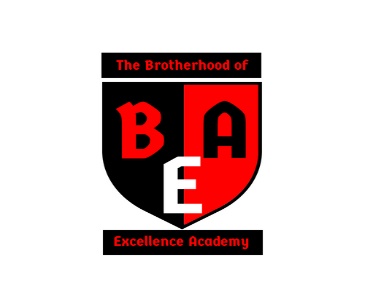 The Brotherhood of Excellence Academy P. O. Box 898 Winterville, NC 28590Telephone No. 252-549-0068	Board of Directors ApplicationDate ______________________________Name	_____________________________________________________________________________                         First                                                  MI                          	Last                        ResidenceAddress	____________________________________________________________________________Phone ______________________________	E-mail _________________________________________Employer        		Name	______________________________________________________________________________Your title 	__________________________________________________________________________Address	___________________________________________________________Phone _______________________________	E-mail ________________________Type of business or organization	________________________________________________________Preferred method of contact (   )  Work        (   )  ResidencePlease list boards and committees that you serve on, or have served on (business, civic, community, fraternal, political, professional, recreational, religious, social).Organization                                   Role/Title                             Dates of Service	_______________________________________________________________________	_______________________________________________________________________	_______________________________________________________________________	_______________________________________________________________________Education/Training/Certificates	_______________________________________________________________________	_______________________________________________________________________	_______________________________________________________________________Optional – Have you received any awards or honors that you’d like to mention?	_______________________________________________________________________	_______________________________________________________________________	_______________________________________________________________________How do you feel The Brotherhood of Excellence Academy would benefit from your involvement on the Board?	___________________________________________________________________________________	___________________________________________________________________________________	___________________________________________________________________________________Skills, experience and interests (Please circle all that apply)Finance, accountingPersonnel, human resourcesAdministration, managementNonprofit experienceCommunity servicePolicy developmentProgram evaluationPublic relations, communicationsEducation, instructionSpecial eventsGrant writingFundraisingOutreach, advocacyOther _______________________Other _______________________Other _______________________Please list any groups, organizations or businesses that you could serve as a liaison to on behalf of The Brotherhood of Excellence Academy.	________________________________________________________________________	________________________________________________________________________	_______________________________________________________________________Please tell us anything else you’d like to share.	_______________________________________________________________________	_______________________________________________________________________	_______________________________________________________________________Please include a copy of your most recent resume with your applicationThank you for your interest in The Brotherhood of Excellence Academy 